ҠАРАР									ПОСТАНОВЛЕНИЕ 06 февраля  2018 й.		    	      №  4 		   06 февраля  2018 г.О внесении изменений в Федеральную информационную адресную системуВ соответствии  с Федеральными законами от 06.10.2003 года №131- ФЗ «Об общих принципах организации местного самоуправления в Российской Федерации»,  от 28.12.2014 года № 443-ФЗ «О федеральной информационной адресной системе и о внесении изменений в Федеральный закон «Об общих принципах организации местного самоуправления в Российской Федерации», постановлением Правительства Российской Федерации от 19.11.2014 года №1221 «Об утверждении Правил присвоения, изменения и аннулирования адресов»п о с т а н о в л я ю: 1. Аннулировать адресный объект из   Федеральной информационной адресной системы:- д.Гумбино, ул.Набережная, дом 5.2. Контроль за исполнение данного постановления оставляю за собой.и.о.главы                                      Сельского поселения Кашкинский сельсовет                                     муниципального района Аскинский район                                                                 Республики Башкортостан Г.В.Нурдавлятова БАШҠОРТОСТАН РЕСПУБЛИКАҺЫАСҠЫН РАЙОНЫМУНИЦИПАЛЬ РАЙОНЫНЫҢҠАШКА АУЫЛ СОВЕТЫАУЫЛ БИЛӘМӘҺЕ ХӘКИМИӘТЕ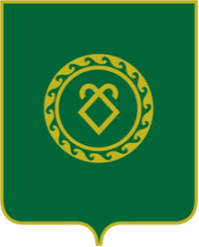 АДМИНИСТРАЦИЯСЕЛЬСКОГО ПОСЕЛЕНИЯКАШКИНСКИЙ СЕЛЬСОВЕТМУНИЦИПАЛЬНОГО РАЙОНААСКИНСКИЙ РАЙОНРЕСПУБЛИКИ БАШКОРТОСТАН